Network as a Service (NaaS) API Component Suite TMF 909Version 1.2018NoticeCopyright © TeleManagement Forum 2018. All Rights Reserved.This document and translations of it may be copied and furnished to others, and derivative works that comment on or otherwise explain it or assist in its implementation may be prepared, copied, published, and distributed, in whole or in part, without restriction of any kind, provided that the above copyright notice and this section are included on all such copies and derivative works. However, this document itself may not be modified in any way, including by removing the copyright notice or references to TM FORUM, except as needed for the purpose of developing any document or deliverable produced by a TM FORUM Collaboration Project Team (in which case the rules applicable to copyrights, as set forth in the TM FORUM IPR Policy, must be followed) or as required to translate it into languages other than English.The limited permissions granted above are perpetual and will not be revoked by TM FORUM or its successors or assigns. This document and the information contained herein is provided on an "AS IS" basis and TM FORUM DISCLAIMS ALL WARRANTIES, EXPRESS OR IMPLIED, INCLUDING BUT NOT LIMITED TO ANY WARRANTY THAT THE USE OF THE INFORMATION HEREIN WILL NOT INFRINGE ANY OWNERSHIP RIGHTS OR ANY IMPLIED WARRANTIES OF MERCHANTABILITY OR FITNESS FOR A PARTICULAR PURPOSE. Direct inquiries to the TM Forum office: 240 Headquarters Plaza,East Tower – 10th Floor,Morristown, NJ  07960 USATel No.  +1 973 944 5100Fax No.  +1 973 944 5110TM Forum Web Page: www.tmforum.orgList of FiguresList of TablesTable 1 NaaS Requirements, Functions and associated APIs	Table 2 NaaS API notifications	Executive SummaryThe scope of this document is to define the API Component Suite in support of a set of Operational Domains exposing and managing “Network” Services. These services are referred to as Network as a Service (NaaS) and include all services offered from a service providers including connectivity, end points, media services, etc. An Operational Domain supports a set of functions and capabilities responsible for the complete lifecycle of services and resources within its domain, including exposure of services supported by SLAs, interfacing via standard TMF APIs with the BSS systems and other operational domains. The API set supports the control plane for the services and not the delivery of the service.The first aim and objectives of the NaaS component suite is to set the API control plane contract between OSS/BSS (IT systems) and operational domains as well as between operational  to operational domain.   Whilst the API standards in this document define the framework and common header information for exposed services, at this time the service details are to be defined by the individual operational domains.  Parallel work will focus on a Standard data model from a set of CSP top service priority. The result can be referenced and feedback added in this document in future releases.  IntroductionThis component suite covers the operations required to be exposed in order to provide the functionality required by Operational Domains interworking with OSS/BSS applications and/or other domains from one service provider or from 3rd parties. One of the key requirements is the re-use of an API functionality rather than using a large set of specific APIs. This also simplifies the number of APIs needed and reduce the initial and maintenance costs as suppliers typically charge on a per API basis.    The NaaS API component suite implements a subset of the proposed scenarios in HIP Management platform TMF070B Advanced Platform Deployment Blueprints R17.5.1 section 88.2. Product Pre-Ordering8.3. Product Ordering and Activation and Configuration (A&C)8.4. SLA Violation Reporting and Dynamic Product Instance Inventory8.5. SLA Violation CorrectionThe APIs:Will not be defining customer products or offersWill be implemented using the Hypermedia APIs with dynamic payloads that make the services self-descriptive wherever possibleWill be operating on customer facing services or private services, the latter services only exposed towards other operational domainsWill perform lifecycle actions to the expose network services (generally CFS)Communicate what the BSS needs back from the Network ServicesWill not be dealing with CRM, or Billing and will not have to care about a network function being virtualized or physical (That’s the domain responsibility) unless it is mandatory (such as a service end point).   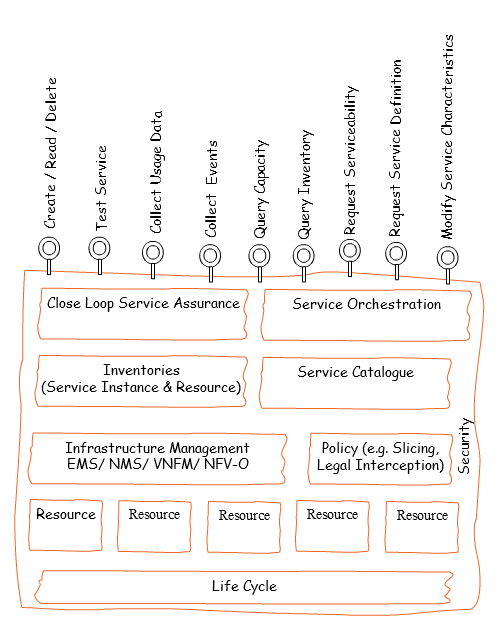 Figure  Operational Domain Management Functions and CapabilitiesRequirements and Use CasesThis section describes the functions that are needed to deliver Network as a Service.   While “service” can be the service specification or service instance, within this document the use of unqualified service will always mean service instance.  Service specification will also be fully qualified.A network service typically has a long life span and can undergo numerous changes throughout its life.   A service maybe created, fail, be restored, be made inactive (maybe for non-payment, be made active again, fail, and be restored, etc. throughout its life.  As such this standard does not try to provide all the possible ordering of actions against a service.  The material is all the atomic actions as the ordering of the various actions are generally independent or the preconditions are documented.  Similar, notifications are only explicitly mentioned in sections 3 and 4 when they originate autonomously from the operational domain.   Notifications that are caused by API calls are not covered in section 3 and 4 as they are generally redundant (e.g., a POST call to create a service will cause a serviceCreationNotification) as they simply document what the API call caused.There is some inherent flexibility in the TMF Open API design to support different business models.   One area where this flexibility is clear is whether the network exposes single services and service order processing is fully a BSS responsibility.  Or the network may accept the full or partial service order and service order processing is a network responsibility. The decision would drive the usage of TMF 641 and/or 640.Requirements The NaaS API component suite includes APIs classified in 4 main lifecycle areas: Prospect to Order (P2O)Order to Activate (O2A)Trouble to Resolution (T2R)Usage to Payment (also referred to as U2C - Usage to Cash)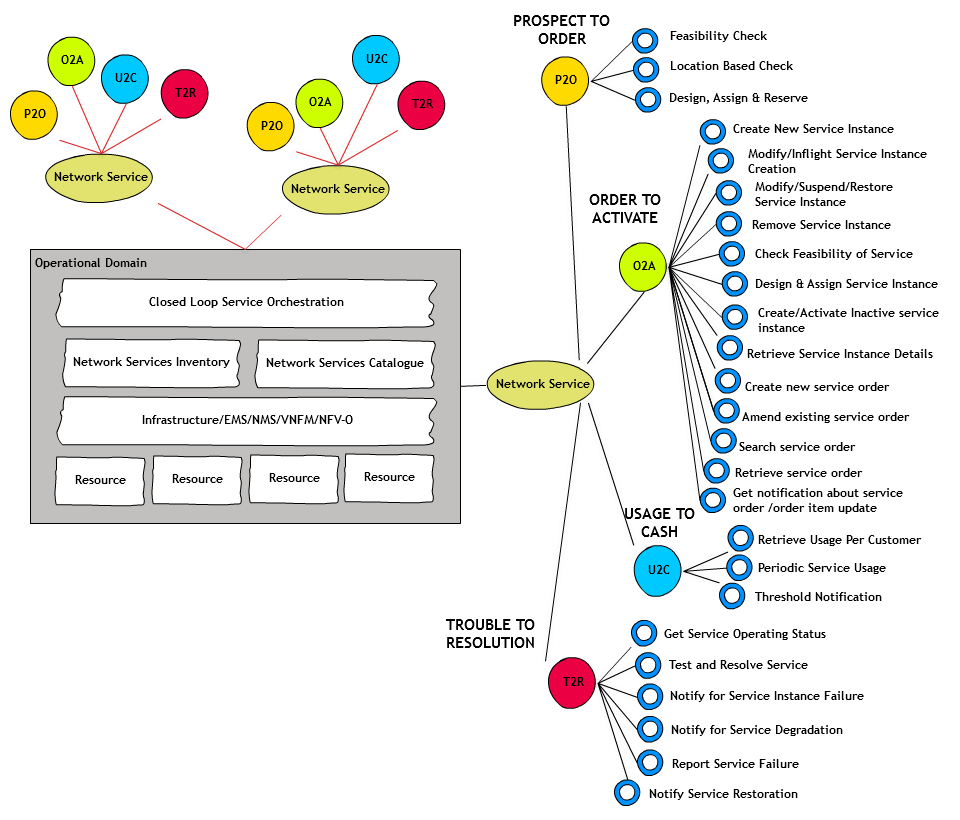 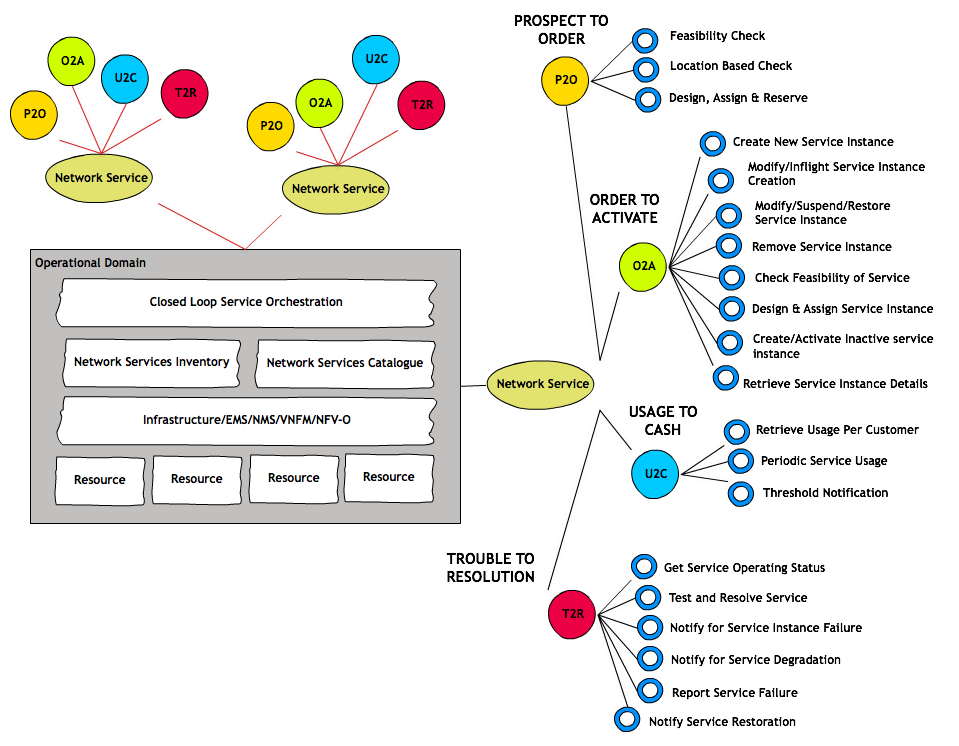 Figure  NaaS API component suite classified in 4 main lifecycle areasNote as there is overlap between Prospect to Order and Order to Activate within the TMF standards, the Prospect to Order follows Order to Activate. This is simply to improve readability of this document.Order to ActivateThe order to activate functional area includes all activities to support the business/customer layer in delivering ordered services.  This includes full lifecycle support for all network services.Order to activate also includes any changes (inflight and post activation) along with life cycle management of the service. Prospect to OrderThe prospect to order process includes all activities supporting the business/customer layer in evaluating what products can be offered to a customer. This ranges from simple geographically based checks to see if a service is offered to fully designing and assigning all aspects of a service and reserving the resources to provide the service.There are three main scenarios:Location based check. The check is fully automatic. Feasibility check. The complexity of this check ranges from fully automatic to extensive manual design. The results of a feasibility check are saved.Design, assign, and reserve. The service is fully designed and assigned. The underlying network resources are reserved. The results are saved.Trouble to ResolutionThe Trouble to Resolution functional area provides the business/customer layer with the operating status of service instances and the ability to initiate testing of service instances.  This includes full lifecycle support for all network services to be supported for service assurance.Operational Domain Management functions will not expose resource level functions (such as Performance Management and Fault Management) to the BSS domain or consumer systems as these functions will remain internal to the operational domain itself and will work primarily on information abstracted from the network layer. Operational Domains will not be responsible for processing Trouble ticket nor SLA but they can send status to these applications when thresholds are crossed. Usage to CashThe usage to payment includes all activities supporting the business/customer layer in evaluating Usage Consumption for subscribed communication products. It also allows customers or users to be informed on usage and remaining credits available for the subscribed service. There are three scenarios that need support: Retrieval of Usage per customer/on request: - This can be a synchronous call to get the information and we can also anticipate that few systems might require an asynchronous behaviour to provide the usage consumption information. When such need arises, notification can be used to pass the usage information. Scheduled Service Usage Record for a service. Threshold Notification for Service Usage to indicate that a customer has already consumed X% of the allocated quota. Service Catalog (Design Time) During the design time, we need to retrieve, create and update the service specification. Use CasesThis section provides examples of how the most common business functions are implemented using the API standard. Order to Activate Use CasesThe key order to activate business functions are:Create new serviceMonitor long running service creation processModify inflight service creationCancel inflight service creationModify existing serviceSuspend service / restore serviceRemove serviceCheck feasibility of a serviceDesign and Assign a service and reserve resourcesCreate an inactive serviceActivate an inactive serviceRetrieve service detailsProspect to Order Use CasesThe key prospect order to activate business functions are:Location based checkFeasibility checkDesign, assign, and reserveThe latter two are used during the prospect to order and order to activate business processes.  For example, a feasibility check can be supporting the business processes such as configure, price and quote and used as part of evaluating alternative options for an order.  From a network perspective, the process is the same. As such the Feasibility Check and the Design, Assign and Reserve process are identical to the discussion in the O2A section. Trouble to Resolution Use CasesTrouble to Resolution area can be sub-classified broadly into two main categories:Reactive T2R  Proactive T2R Reactive T2R process is when a consumer system reports a problem. Proactive T2R processes is notifying consumer system(s) when operational domain detect service problems. Usage to Cash Use CasesThe key usage to cash business functions are:Retrieval of Usage per customer/on request for a ServicePeriodic Service Usage Record for a ServiceThreshold Notification for a ServiceService Catalog (Design Time) The key Design Time business functions are:Retrieve Service SpecificationCreate Service Specification*Update Service Specification** Restricted to the operational domain providing the service. Functions Create a new service  Pre-condition:  service specification has been defined in the service catalogue and a service instance does not exist Post condition: Service instance has been created and is captured in the service instance inventory of the domain. Depending on the service and sometimes the details of a particular service creation request, the success or failure of the request will be immediately returned. In other cases, the immediate response will simply be that the request is processing. The latter will always occur if the requested service has a manual design step.Error: If the resources are not available an error will be returned. Monitor long running service creation processPre-condition:  Client wants to monitor the service creation. A GET may be issued for the service to get the current status.Alternatively, the client listens for the serviceCreationNotification PostCondition:  Client is passively notified when the service creation/modification process has completed if it used Error: None identifiedModify inflight service creation Pre-condition:  service instance is in process  Post condition: Service creation process has been modified and ultimately captured in the service instance inventory of the domain. Error: domain can determine that the request is not feasible and return an error  Cancel inflight service creationPre-condition:  service instance is in process  Post condition: Service creation process has been canceled and the service instance inventory is unchanged Error: domain can determine that the request is not feasible and return an error  Modify existing service Pre-condition:  service specification has been defined in the service catalogue and a service instance exists Post condition: Service instance has been modified and updates captured in the service instance inventory of the domain. Depending on the service and sometimes the details of a particular service creation request, the success or failure of the request will be immediately returned. In other cases, the immediate response will simply be that the request is processing. The latter will always occur if the requested service has a manual design step.Error: If the requested change is not feasible e.g. resources are not available an error will be returned and service instance will be unchangedSuspend service / restore service Pre-condition:  service specification has been defined in the service catalogue and a service instance exists in the active/suspended state Post condition: Service instance has been modified to new state and captured in the service instance inventory of the domain. Error: If the requested change is not feasible e.g. resources are not available an error will be returned and service instance will be unchangedRemove service Pre-condition:  service specification has been defined in the service catalogue and a service instance exists Post condition: Service instance has been removed and longer exist in the service instance inventory of the domain. Error: If the service removal fails e.g. there is a dependent service an error will be returned and service instance will be unchangedCheck feasibility of a service Pre-condition:  service specification has been defined in the service catalogue and a service instance Post condition: Required design manual and/or automatic has been done and informational record is created in the domain. Informational record captures the design and tentative resources needed to provide the service.  Depending on the service and sometimes the details of a particular service creation request, the success or failure of the request will be immediately returned. In other cases, the immediate response will simply be that the request is processing. The latter will always occur if the requested service has a manual design step.Error: If the service qualification could not be done e.g. the service spec does not exist  Note: The “Check feasibility of a service” capability is used by both Prospect to Order and Order to Activate business functions.    It is the same capability for both business functions.     Design, Assign and Reserve a servicePre-condition:  service specification has been defined in the service catalogue and a service instance may or may not exist Post condition: Required design manual and/or automatic has been done and service instance is created in the service inventory of the domain. The state of the service instance will be reserved. Depending on the service and sometimes the details of a particular service creation request, the success or failure of the request will be immediately returned. In other cases, the immediate response will simply be that the request is processing. The latter will always occur if the requested service has a manual design step.Error: If the requested service cannot be reserved e.g. resources are not available an error will be returned. If a service instance existed already it will be restored to the initial state. Note: The “Design, Assign and Reserve a service” capability is used by both Prospect to Order and Order to Activate business functions.    It is the same capability for both business functions.Create an inactive service Pre-condition:  service specification has been defined in the service catalogue and a service instance may or may not exist Post condition: Required design manual and/or automatic has been done and service instance is created in the service inventory of the domain. The state of the service instance will be inactive. Depending on the service and sometimes the details of a particular service creation request, the success or failure of the request will be immediately returned. In other cases, the immediate response will simply be that the request is processing. The latter will always occur if the requested service has a manual design step.Error: If the requested service cannot be reserved e.g. resources are not available an error will be returned. If a service instance existed already it will be restored to the initial state. Activate an inactive service Pre-condition:  service specification has been defined in the service catalogue and a service instance exists in an inactive state Post condition: The state of the service instance has been updated to be active. Error: If the state change is not possible an error will be returned. The service instance will remain in an inactive state.  Retrieve service details Pre-condition:  Service does existPostCondition:  Attributes of the service are returnedError: Request for non-existing service or attributes will return an errorLocation based check (service qualification request)  Pre-condition:  A service specification exists PostCondition:  Availability of requested service is confirmed.Error: if the service qualification could not be done e.g. the service spec does not exist Reactive Trouble to Resolve - Validate and Test ServicePre-condition:  service specification has been defined in the service catalogue including a service test function and a service instance exists.Post condition: Test is completed and results are returned.  If self-healing was requested, the success or failure of the self-healing is reported.Depending on the service and sometimes the details of a particular service test request, the success or failure of the request will be immediately returned. In other cases, the immediate response will simply be that the request is processing.  If the test is long running, the requester is notified when the test has completed.Error: If the service instance does not exist or the test could not be performed an error will be returned.  The service instance status will be returned even if the test could not be performed. Fetch Service Test Result/StatusPre-condition:  A service test has been requested and has indicated the response will be asynchronous.  The test is either running or completed Post condition: If the test is completed, the full test results will be returned.  If the test is still running, an indication of test in progress will be returned.Error: If the test id is not valid, an error will be returned.Modify Service Test Pre-condition:  A service test has been requested and has indicated the response will be asynchronous.  The test is either running or completed.Post condition: If the test is still running and the test can be modified, a success message will be returned.   If not an message will be returned indicating the test cannot be modified.  If the test is completed, the full test results will be returned.  Error: If the test id is not valid, an error will be returned.Notifiable event occursPre-condition:  A condition occurs the triggers a notification; such as:Identification of a notifiable SLA violation Identification of service affecting performance issue Identification of a notifiable service degradation or any major outageResolution or restoration of servicePost condition: A notification is generated providing details on the problem / status change and sent to the registered call back.Error: If the callback id an error will be logged.Create Service Problem (Creation of ticket proactively by domain)  Pre-condition:  Service instance is determined to have a service problem.  The root cause of the service problem could be resource failures, degradation of service and/or SLA violations.Post condition: An event was triggered documenting service problem and related information on the problem.   The event message was sent to each callback URL that registered for information on service problems for this service specification type. The trouble ticket system could register for this notification to create a trouble ticket.Error: If callback URL are not available, the process will retry until a timeout is reached.  The inability to deliver a message will be logged. Obtain Existing Service Problem DetailsPre-condition:  Service problem exists and a service problem ID has been created.Post condition: The current information on the service problem will be returned.Error: If service problem id is not found, an error will be returned. Modify/Update Service Problem DetailsPre-condition:  Service problem exists and a service problem ID has been created.Post condition: The service problem information will be updated.Error: If service problem id is not found, an error will be returned. Delete Service ProblemPre-condition:  Service problem exists and a service problem ID has been created and the issue has been resolved.Post condition: The service problem information will be deleted.Error: If service problem id is not found, an error will be returned. Proactive Trouble to Report  Pre-condition:  Service instance is determined to have a service problem.  The root cause of the service problem could be resource failures, degradation of service and/or SLA violations.Post condition: An event was triggered documenting service problem and related information on the problem.   The event message was sent to each callback URL that registered for information on service problems for this service specification type.Error: If callback URL are not available, the process will retry until a timeout is reached.  The inability to deliver a message will be logged. Retrieval of Usage per customer/on request1Pre-condition:  Service instance exists and is generating usagePost condition: The usage information for either the time period requested or the current bucket value is returned.Error: If service instance does not exist or the requested usage type does not exist an error will be returned. Threshold Notification for Service Pre-condition:  Service instance exists and is generating usage.  The service configuration includes a notification a predetermined usage values.Post condition: An event is generated and sent to the requesting consumer with the information.Error: If callback URL are not available, the process will retry until a timeout is reached.  The inability to deliver a message will be logged. Retrieve Service SpecificationPre-condition:  Service specification exists in catalogue.Post condition: The details on the service specification are returned.Error: If specified service specification is not found, an error will be returned. Create Service SpecificationPre-condition:  Service specification must not exists in catalogue.Post condition: The service specification will be loaded into the service catalogue and a success message will be returned.Error: If specified service specification already exists, an error will be returned. Service SpecificationPre-condition:  Service specification exists in catalogue.Post condition: The service specification will be updated in the service catalogue and a success message will be returned.Error: If specified service specification is not found, an error will be returnedomponent Capabilities, Flows and Sequence DiagramsRequirements to Functions Table 1 NaaS Requirements, Functions and associated APIsSequence DiagramsThe following diagrams are not exhaustive and are examples only. 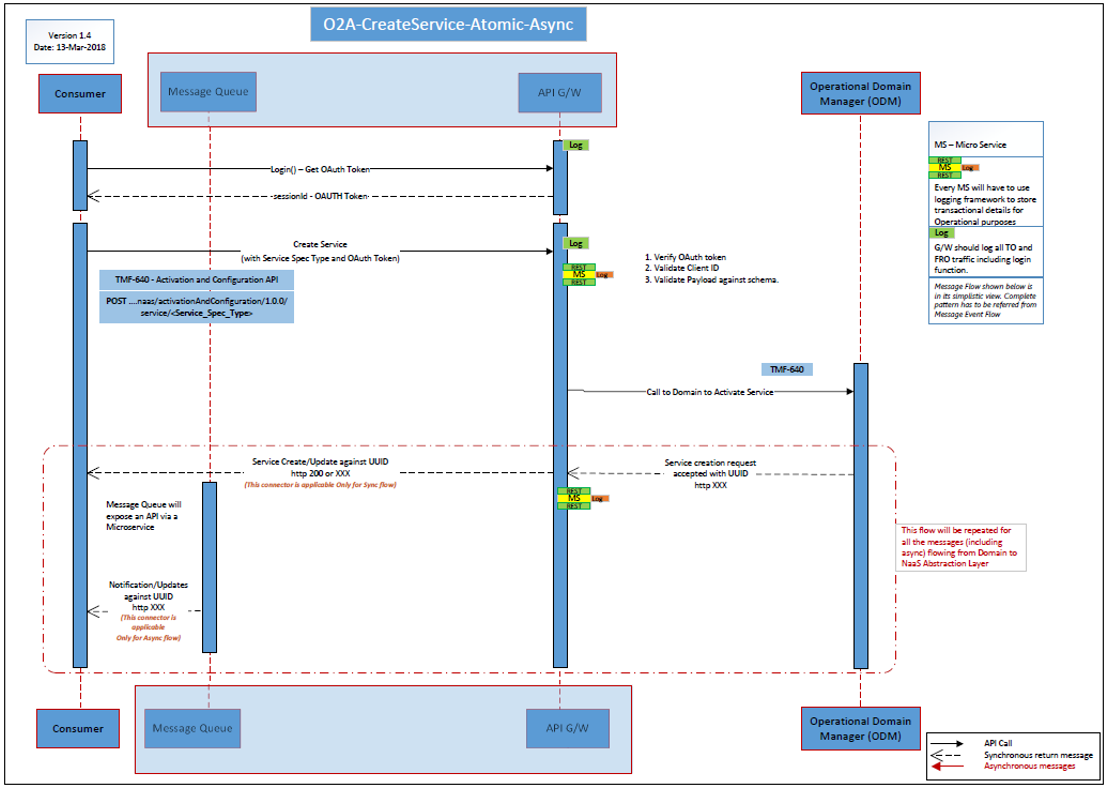 O2A CreateService-Atomic-AsyncO2A Modify Atomic Service 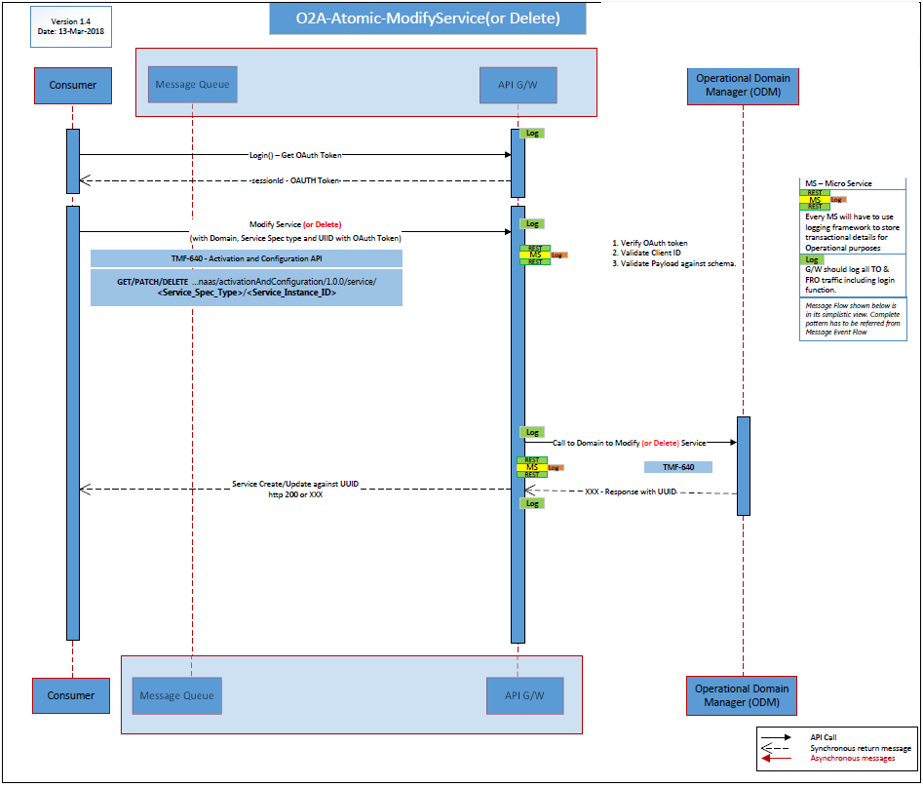 Trouble to Resolve – Reactive Report Service Problem - SyncTrouble to Resolve – Reactive Update Service Problem – Sync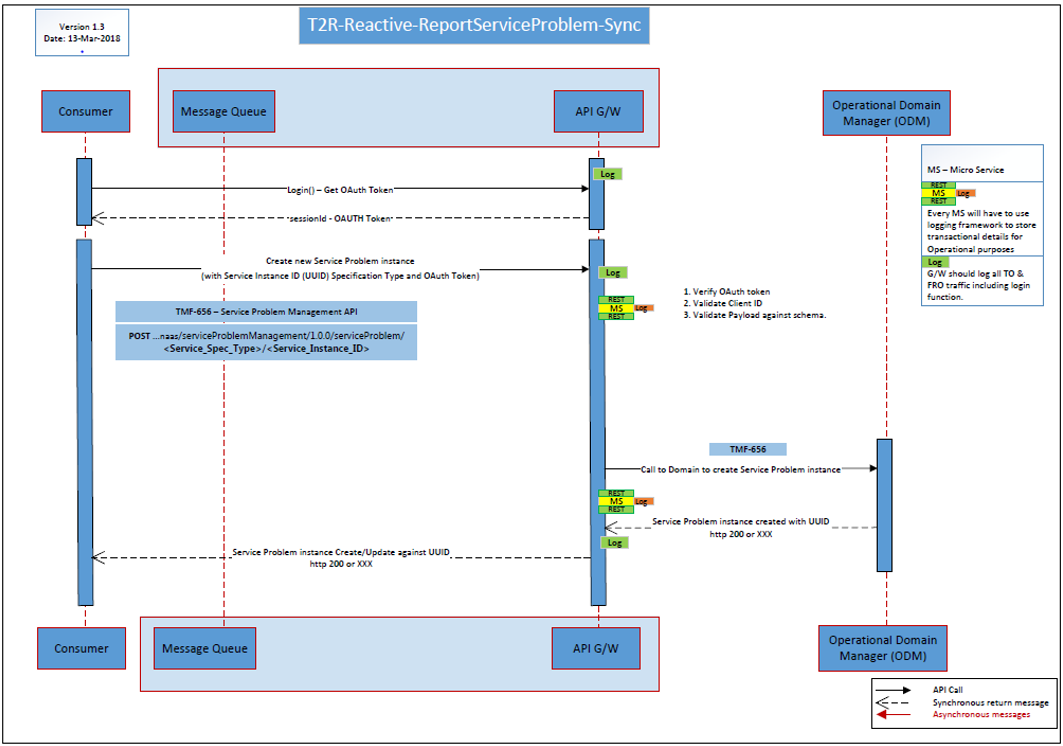 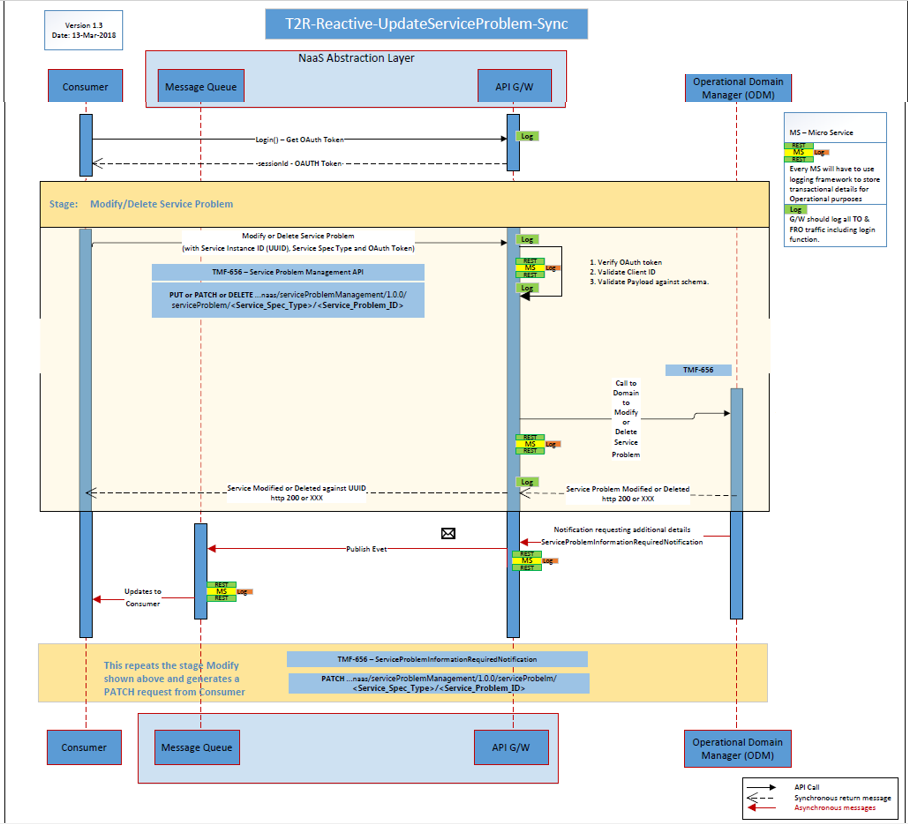 Figure  T2R - Reactive Update Service Problem - SyncTrouble to Resolve – Proactive Obtain Service Problem Details – Async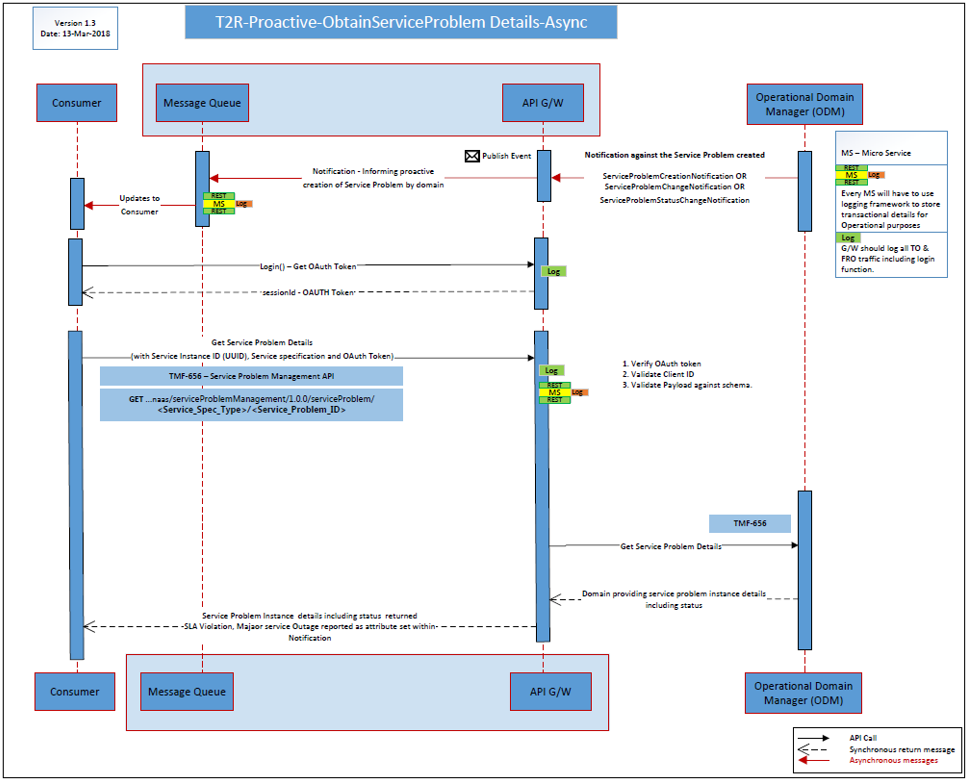 Figure  T2R – Proactive Obtain Service Problem Details – AsyncU2C - Retrieval of Usage Record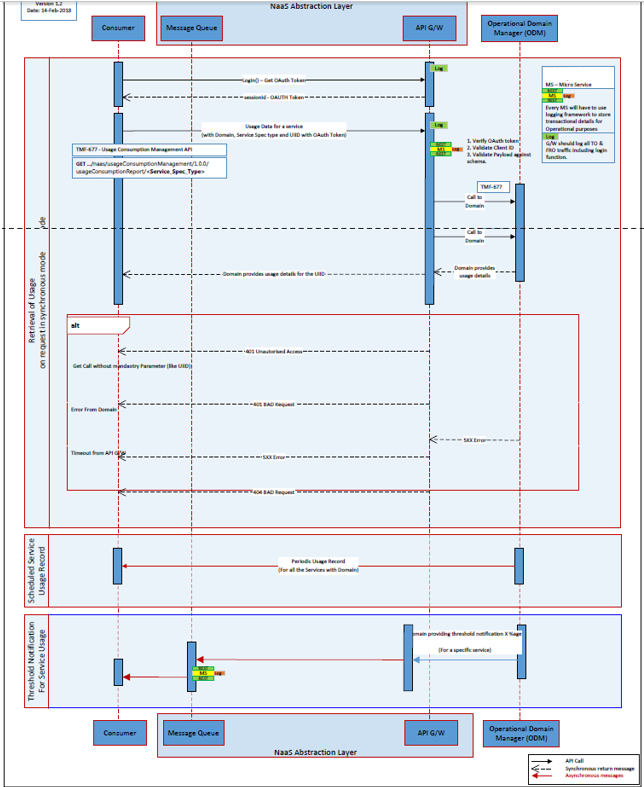 Figure  U2C – Retrieval of usage - SyncFunctions and API MappingsNotification TablesTable 2 NaaS API notifications Component API SpecificationAt this time, there is no need to define any new API for this version of the NaaS API Component Suite (First release)Administrative AppendixThis Appendix provides additional background material about the TM Forum and this document. In general, sections may be included or omitted as desired, however a Document History must always be included.Appendix A: ReferencesDocument HistoryVersion HistoryAcknowledgmentsThis document was prepared by the members of the TM Forum Open API team:Johanne Mayer, TelstraCorey Clinger, TelstraAbdul Majid Hussain, TelstraPierre Gauthier, TM ForumLudovic Robert, OrangeDave Milham, TM ForumAdditional input was provided by the following people:API Governance Group, TM Forum (review, comments, explanations)RequirementFunctionOrder to Activate Create new serviceMonitor long running service creation processModify inflight service creationCancel inflight service creationModify existing serviceSuspend service / restore serviceRemove serviceCheck feasibility of a serviceDesign and Assign a service and reserve resourcesCreate an inactive serviceActivate an inactive serviceProspect to OrderLocation based checkFeasibility checkDesign, assign, and reserveTrouble to ResolutionObtain existing Service Problem details Create Service Problem Modify / Update Service problem Delete service problem that is no longer valid and was raised by consumer system earlier Operational domain requesting additional information about ticket Validate and Test service for reported problems by creating service test Fetch Service test result on completion Modify service test parameters Creation of ticket proactively by domain Identification of a notifiable SLA violation Identification of service affecting performance issue Identification of a notifiable service degradation or any major outageResolution or restoration of serviceUsage to CashRetrieval of Usage per customer/on request for a ServicePeriodic Service Usage Record for a ServiceThreshold Notification for a ServiceService CatalogRetrieve Service SpecificationCreate Service SpecificationUpdate Service SpecificationFunction NameAlready DefinedCandidate for Common APIAPI Operation and Notification MappingComment and ConstraintsCreate new serviceMonitor long running service creation processModify inflight service creationCancel inflight service creationModify existing serviceSuspend service / restore serviceRemove service Check feasibility of a serviceDesign and Assign a service and reserve resourcesCreate an inactive serviceActivate an inactive serviceRetrieve service detailsYNAActivation And Configuration (TMF 640) https://projects.tmforum.org/wiki/download/attachments/84580852/TMF640_Activation_Configuration_API_REST_Specification_R15.5.1.docx?api=v2 POST    https://...../naas/activationAndConfiguration/1.0.0/serviceGET  https://...../naas/activationAndConfiguration/1.0.0/service /{ID}/Monitor and Monitor State Change NotificationPATCH  DELETE  https://...../naas/activationAndConfiguration/1.0.0/service /{ID}PATCH  https://...../naas/activationAndConfiguration/1.0.0/service /{ID}PATCH  https://...../naas/activationAndConfiguration/1.0.0/service/<Service_Instance_ID>DELETE POST    https://...../naas/activationAndConfiguration/1.0.0/servicePOST    https://...../naas/activationAndConfiguration/1.0.0/servicePOST    https://...../naas/activationAndConfiguration/1.0.0/servicePATCH  https://...../naas/activationAndConfiguration/1.0.0/service/<Service_Instance_ID>GET GET …Location based checkFeasibility checkDesign, assign, and reserveYNAService Qualification (TMF 645)
https://projects.tmforum.org/wiki/display/API/TMF645+Service+Qualification+API+REST+Specification+R18.0.0 POST    https://...../naas/ServiceQualification/1.0.0/serviceQualificationGET      https://...../naas/ServiceQualification/1.0.0/serviceQualification/Service_Instance_ID>See Order to Activate (Activation And Configuration) for Feasibility, design and Assign functions.Create Service Problem Creation of ticket proactively by domain Obtain existing Service Problem details Modify / Update Service problem Delete service problem that’s no longer valid and was raised by consumer system earlier Validate and Test service for reported problems by creating service test Fetch Service test result on completion Modify service test parameters Identification of a notifiable SLA violation Identification of service affecting performance issue Identification of a notifiable service degradation or any major outageResolution or restoration of serviceYNAService Problem Management (TMF 656)https://projects.tmforum.org/wiki/display/API/TMF656+Service+Problem+Management+API+REST+Specification+R16.5.1 POST    https://...../naas/serviceProblemManagement/1.0.0/serviceProblem POST    https://...../naas/serviceProblemManagement/1.0.0/serviceProblemGET      https://...../naas/serviceProblemManagement/1.0.0/serviceProblem/<Service_Problem_ID>PATCH  https://...../naas/serviceProblemManagement/1.0.0/serviceProblem/<Service_Problem_ID>DELETE https://...../naas/serviceProblemManagement/1.0.0/serviceProblem/<Service_Problem_ID>Service Test Management (TMF 653)https://projects.tmforum.org/wiki/display/API/TMF653+Service+Test+Management+API+REST+Specification+R16.5.1 POST    https://...../naas/serviceTestManagement/1.0.0/serviceTest/GET      https://...../naas/serviceTestManagement/1.0.0/serviceTest/<Service_Test_ID>PATCH https://...../naas/serviceTestManagement/1.0.0/serviceTest/<Service_Test_ID>ServiceProblemCreateNotificationServiceProblemCreateNotificationServiceProblemCreateNotificationServiceProblemStateChangeNotificationRetrieval of Usage per customer/on request for a ServicePeriodic Service Usage Record for a ServiceThreshold Notification for a ServiceYNAUsage Consumption Management  (TMF 677)https://projects.tmforum.org/wiki/display/API/TMF677+Usage+Consumption+API+REST+Specification+R17.5.0 GET https://...../naas/usageConsumptionManagement /1.0.0/usageConsumptionReport//QueryParameter}UsageReportNotificationUsageReportNotification• Threshold Notification for Service Usage to indicate that a customer has already consumed X% of the allocated quota. No TMF API support for this requirement. Custom Notification will be used to map this use case until defined by TMF.Retrieve Service SpecificationCreate Service SpecificationUpdate Service SpecificationYNAService Catalog Management (TMF 633)https://projects.tmforum.org/wiki/display/API/TMF633+Service+Catalog+Management+API+REST+Specification+R17.5.0 GET      https://...../naas/catalogManagement/1.0.0/serviceSpecification/<Service_Spec_ID>POST    https://...../naas/catalogManagement/1.0.0/serviceSpecificationPATCH  https://...../naas/catalogManagement/1.0.0/serviceSpecification/<Service_Spec_ID>API NameNotificationsActivation and Configuration APIserviceCreationNotificationserviceValueChangeNotificationserviceStateChangeNotificationserviceDeletionNotificationService Catalog APIService Specification CreationService Specification UpdateService Specification RemoveService Qualification APIServiceQualificationStateChangeNotificationUsage Consumption Management APIUsageConsumptionReportRequestStateChangeTrouble to Resolution APIserviceProblemManagementServiceProblemCreationNotificationServiceProblemStatusChangeNotificationServiceProblemChangeNotificationserviceProblemInformationRequiredNotificationserviceTestServiceTestCreationNotificationServiceTestAttributeValueChangeNotificationServiceTestRemoveNotificationserviceTestSpecificationServiceTestSpecificationCreationNotificationServiceTestSpecificationAttributeValueChangeNotificationServiceTestSpecificationRemoveNotificationReferenceDescriptionSourceBrief Use SummaryVersion NumberDate ModifiedModified by:Description of changes0.128/Mar/2018Johanne Mayerfirst issue of document1.02/May/2018Johanne MayerUpdated followed feedback1.16/May/2018Johanne Mayer, Pierre Gauthier, Ludovic RobertAddition of Service Order API, update to the API table1.212/June/2018Johanne Mayer, Corey ClingerUpdated document to include API team review feedback1.314/June/2018Johanne MayerRemoved reference to ONAP extAPI as per comment request. 